Referat af bestyrelsesmødeSted:	REBILDCENTRETTidspunkt:	Torsdag den 21. april 2022, kl. 19.00-21.00Til stede:	Bestyrelsen:		afbud/fravær.Aage Langeland	(AL)		Anne Grete Andreasen	(AGA)		Charlotte Mejer	(CM)		Sussi Handberg	(SH)		Søren Bojesen	(SB)		Anette Brun Hansen	(AB)		Michael Wulff	(MW)		Henrik Søndergaard	(HS)	Janne Hansen	(JH)Suppleant:	Kersten Bonnèn	(KB)		Aktive frivillige:	Per Kjær	(PK)		DagsordenGodkendelse af dagsorden og referat fra sidste møde  Referat: 
Referatet er godkendt da der ikke er indkommet indsigelser.
Orientering og meddelelserSamrådsmøde  i maj. Flyttet til 11.5.22 på Sandmosen. Dagsorden vedlagtBiodiversitetsmøde Michael Stoltze 29/3 – evaluering: Godt møde med stort fremmøde.DN´s repræsentant i brugerrådet for naturstyrelsen Himmerland er nu Anton Thøger Larsen, Aalborg med Henrik Søndergaard som suppleant. Vi håber på bedre referater.Møde med TMU er aftalt til afholdelse i forbindelse med et TMU-møde omkring sommerferien.Natur 2000 revisionen er pt fremlagt til kommentering inden 20.05.22. Al vlil tage det op på mødet i det grønne råd 17.05.22. 
Bliver behandlet på samrådsmødet 11.05.22. idet Natur 2000 området rækker over flere kommuner.
Se DN aktiv nr 8 fra 24.02.22. Referat: Hvordan forhindrer vi overgræsning på et område?Naturmessen, arrangementer og ture udsættes til maj-mødet. ALFællesarrangementer med DOF? Vi venter på Aage.Fredningsnævn: 3 shelters ved Naturskolen v. Skillingbro: Vi har ingen bemærkninger.Janne kan nu selv lægge ”ting” på hjemmesiden.
Klima Rebild
a.  Landbrugsmøde – AB + JH  25.04.22
b.  Natursyn – Klimasyn – AB    26.04.22
c.  Byttemarked – AB  +  CM      08.05.22
d.  Bæredygtigt byggeri AGA      11.05.22
             Referat: Evalueringsmøde afholdes d. 7.6.      4.  Ny Nibevej
           Orientering om orinteringsmødet hos Rebild Kommune 06.04.22  MW + AGA
           se vedhæftede  	
           Der skal laves kommentarer inden 24.04.22
           Referat: AGA´s skrivelse godkendt. Sendes til kommunen og bestyrelsen.      5.  Repræsentanskabsmøde på Rebild Comwelle 23-24.04.22           Turguider og hvordan vi eller forvalter ”værtsskabet”      6. Evt.      Husk klimakunst d. 30.4. og 1.5.
                      Kersten redegjorde for Vild med Rebilds mange projekter. Følg med på                       hjemmesiden!.           
Mødedatoer 1. halvår 2022:Klima Rebild		uge 17-18-19DN-repræsentantskabsmøde i Rebild	23-24/4-22Samrådsmøde		ny dato 11/5-22 	Bestyrelsesmøde		18/5-22Naturmødet Hirtshals	18/5-22/5-22Bestyrelsesmøde		9/6-22Botanikkursus		10-11/6-22 (meget få tilmeldte!)Hop i havet                                                  26/6-22Naturmesse		10/9-22Næste møde : Onsdag d. 18. maj,  Sted ?Referat:  M. Wulff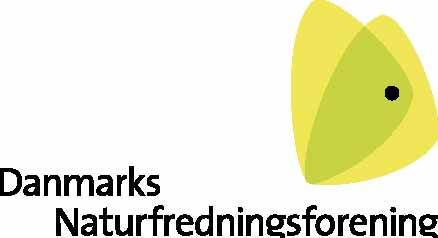 